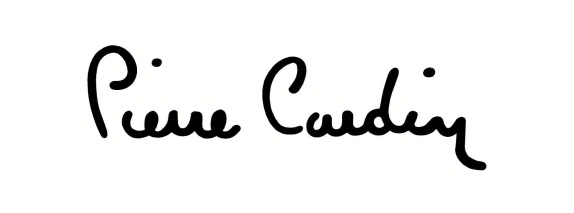 2018 PIERRE CARDIN’LE ÇOK ŞIK GEÇECEKPierre Cardin alışveriş severlere yeni yılın ilk hediyesini veriyor. Heyecanla beklenen senenin en büyük Pierre Cardin kampanyası 27 Aralık tarihinden itibaren başlayarak 02 Ocak 2018’e kadar 7 gün boyunca tüketicilerle buluşmaya hazırlanıyor.1 hafta boyunca tüm Pierre Cardin mağazalarında, tüm ürünlerde geçerli olacak “1 alana 1 bedava” kampanyası için geri sayım başladı. Sezon boyunca beğenilen ürün gruplarında çapraz alışveriş imkanı sunan büyük kampanyanın geçtiğimiz yıllarda olduğu gibi bu yıl da yoğun ilgi görmesi bekleniyor. Erkeklerin spor giyimden klasiğe tüm ihtiyaçlarını en şık koleksiyonlarla karşılayan Pierre Cardin, “1 alana 1 bedava” kampanyasıyla alışveriş severlere birbirini tamamlayan kombinlere, çok daha avantajlı fiyatlarla sahip olma imkanı sunarken aynı zamanda yeni yılın ilk hediyesini veriyor.Detaylarda Pierre Cardin, sana da çok yakışır…www.pierrecardin.com.trDetaylı Bilgi:Merve DumanMarka&İletişim Uzm.Yrd.merve.duman@aydinli.com.tr